                   Винокурова  Анна  Николаевна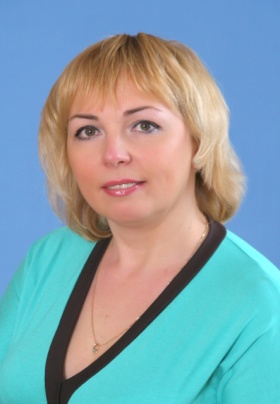 Социальный педагог, высшая  квалификационная категория (приказ  Департамента образования Ярославской области   от 25.05.2018 № 02-14\11)Преподаватель, высшая  квалификационная категория   (приказ  Департамента образования Ярославской области   от 28.12.2018 № 02-14\28)Преподаваемые дисциплины:  основы безопасности жизнедеятельности, экологические основы природопользования, микробиология, санитария и гигиена в пищевом производстве, безопасность жизнедеятельности.Педагогический стаж: 17 летОбразование: Ярославский государственный университет им. П.Г. Демидова, педагогическая психология, аспирантка Нижегородский коммерческий институт, менеджер по специальности «Менеджмент организации» Ярославский государственный педагогический университет им. К.Д. Ушинского, специальность- химия и биология, квалификация - учитель химии и биологии Опыт работы: Организация и планирование воспитательного процесса, воспитательная работа со студентами, организация внеклассных мероприятий, руководство работой классных руководителей. Дополнительное образование, документация по организации досуговой деятельности. Студенческое самоуправление. Организация воспитательной работы в детском оздоровительном лагере.Профессиональное кредо: К - креативность, красота, культураР – разум, рациональностьЕ – единство, единомышленникиД – достоинство, диалог, детиО– оптимизм, обучение, органичностьНаграды и звания:      Почетная грамота департамента образования Ярославской области 2017 г (приказ от 17.08.2017 № 02-14/11) за многолетний плодотворный труд, достигнутые успехи в подготовке и воспитании квалифицированных специалистов.      Почетная грамота департамента образования Ярославской области 2014 г (приказ от 02.06.2014 № 02-14/06) за многолетний плодотворный труд, успехи, достигнутые в организации воспитательной работы, большую помощь в создании условий для творческой самореализации детей.     Благодарность губернатора Ярославской области за высокий уровень подготовки и большой вклад в организацию достойного выступления призера IV Национального чемпионата по профессиональному мастерству среди людей с инвалидностью и ОВЗ «Абилимпикс» 2018 г.      Благодарность департамента образования Ярославской области за подготовку участника областной олимпиады по экологии среди студентов профессиональных образовательных организаций Ярославской области 2018 г.    Благодарственное письмо заместителя председателя Ярославской областной думы Е.Н. Заяшникова  за личный вклад в организацию досуга и занятости детей и подростков, приобщение их к ЗОЖ, предупреждение семейного благополучия и профилактику безнадзорности и правонарушений несовершеннолетних. 2016 г.    Благодарность департамента образования Ярославской области за активное участие в реализации регионального этапа Центральной программы «Арт-Профи Форум» 2015 г.    Благодарственное письмо Агентства по делам молодежи Ярославской области за подготовку участников областного конкурса проектов социальной рекламы «Ярославия – наш дом» 2014 г.     Благодарность Департамента образования Ярославской области за подготовку победителей  Интернет-конкурса детско-юношеского творчества, посвященного возрождению проекта ГТО 2013 г.Повышение квалификации и стажировки (последние 5 лет):Научно-методическая и исследовательская работа (доклады, выступления, печатные издания на региональном и федеральном уровне) педагога и его студентовДополнительная информация: УчреждениеНаправление подготовкиГодФГБОУ ДПО «Государственная академия промышленного менеджмента имени Н.П. Пастухова»« Применение моделей и механизмов непрерывного образования педагогических работников СПО для подготовки высококвалифицированных рабочих кадров по перспективным и востребованным профессиям и специальностям»2018ФГБОУ ВО «Российский государственный социальный университет»«Подготовка экспертов конкурсов профессионального мастерства «Абилимпикс» по видам трудовой деятельности с учетом нарушенных функций и ограничений их жизнедеятельности»2018ГПОУ ЯО Ярославский колледж управления и профессиональных технологий«Содержательно-методические и технологические основы экспертирования конкурсов профессионального мастерства людей с инвалидностью»2018ФГБОУ ВО «Ярославский государственный педагогический университет им К.Д. Ушинского»«Инклюзивная практика: современные технологии управления волонтерской деятельностью и развитие профессионального  мастерства руководителей волонтерских центров движения «Абилимпикс»2018Некоммерческая организация 
ЧОУ ДПО «Институт повышения квалификации и профессиональной переподготовки»Программа профессиональной переподготовки «Организация образовательного процесса для обучающихся с ОВЗ»2018 ГОАУ ЯО «Институт развития образования»«Оказание первой помощи»2018ГОБУ ДПО  ЯО «Учебно-методический центр по гражданской обороне и чрезвычайным ситуациям»«Обучение в области ГО и ЧС»2017Некоммерческая организация 
ЧОУ ДПО «Институт повышения квалификации и профессиональной переподготовки»Программа профессиональной переподготовки «Безопасность жизнедеятельности в общеобразовательных организациях и организациях профессионального образования»2017ФГБОУ  ВО  г. Москвы«Российский государственный социальный университет»«Содержательно-методические и технологические основы экспертирования конкурсов профессионального мастерства людей с инвалидностью»2016ГАОУ ВО  г. Москвы «Московский городской педагогический университет»«Организационно-правовые вопросы получения среднего профессионального образования и профессионального обучения обучающихся с ограниченными возможностями здоровья»2016 ГОАУ ЯО «Институт развития образования»«Управление качеством педагогического процесса»2016ГОАУ ЯО «Институт развития образования»«Содержание и методика деятельности социального педагога»2015ГОАУ ЯО «Институт развития образования»«Психология здоровья в школе»2015ГОАУ ЯО «Институт развития образования»«ФГОС СПО контрольно-оценочные средства проверки общих и профессиональных компетенций»2015Центр повышения квал. и профессион. переподготовки специалистов в области профилактики аддиктивного поведения у детей и молодежи«Современные технологии первичной профилактики наркомании и ВИЧ-инфекции в образовательной среде в контексте требований ФГОС»2012 ГОАУ ЯО «Институт развития образования»«Управление качеством педагогического процесса в УПО»2012Московский государственный технический университет радиотехники, электроники и автоматики«Информационно-коммуникационные технологии в развитии образовательного процесса»2011Место ДействиеГодМеждународная научно-практическаяконференция«Актуальные научные вопросы и современные образовательные технологии» г. ТамбовСтатья «Развитие межэтнической компетентности студентов СПО»2013 гМеждународная заочная научно-практическая конференция «Перспективы развития науки и образования» г. МоскваСтатья «Адаптивность    - новое качество студентов-первокурсников»2013 гXII  Межвузовская научно-методическая конференция, посвященная 210-летию высшего образования в Ярославской области г. ЯрославльСтатья «Взаимосвязь межэтнических отношений и адаптации студентов в учреждениях среднего профессионального образования»2013 г.Международная научная конференция студентов, аспирантов и молодых ученых «Психология и современный мир» г. АрхангельскСтатья «Воспитание культуры толерантности студентов в системе СПО»2014 г.XVI Всероссийская научно-практическая конференция молодых ученых, аспирантов и студентов «Молодежь. Образование. Экономика» г. ЯрославльСтатья «Толерантность как проблема воспитания»2015 г.Международный педагогический форум «Сотрудничество в обучении»Научно-методическая работа «Формирование  поликультурной компетентности студентов колледжа»2015 гXIII Международная научно-практическая конференция «ПЕДАГОГИКА И ПСИХОЛОГИЯ: АКТУАЛЬНЫЕ ПРОБЛЕМЫ ИССЛЕДОВАНИЙ НА СОВРЕМЕННОМ ЭТАПЕ» Статья «Профилактика зависимостей у студентов колледжа»2017 г.Международная научно-практическая конференция «Теоретические и прикладные вопросы  науки и образования»Статья «Медиация как восстановительный подход»2018 г Интернет-конкурс детско-юношеского творчества, посвященного возрождению проекта ГТОРуководитель команды- победителя2013 г.Межрегиональный конкурс «Золотое кольцо – территория БЕЗ ТАБАКА»Руководитель команды – победителя2014 г.Региональная массовая патриотическая акция «Герои России»участник2014 г.Областной  конкурс «Лучшее портфолио портала «ProfiJump-2014» Руководитель победителя в номинации  «За интерес и любовь к профессии» 2014 г.XXI областной конкурс исследовательских краеведческих работ, обучающихся Всероссийского туристско-краеведческого движения «Отечество»Научный руководитель участника2014 г.Областной проект «Территория детско-юношеской журналистики»Научный руководитель участника2014 г.Межрегиональный социально-значимый проект «От знаний по профессии к духовным скрепам»Руководитель  участника2015 г.XXII  областной конкурс исследовательских краеведческих работ, обучающихся Всероссийского туристско-краеведческого движения «Отечество»Научный руководитель участника2015 г.Всероссийский конкурс художественного творчества «Ассамблея замещающих семей» региональный этап Ассамблея «замечательных» семей ЯОРуководитель участника2015 гОбластной конкурс творческих работ по предупреждению детского электротравматизма «Безопасное электричество»Руководитель призера 2015 г.Областной открытый конкурс студенческих творческих работ «Альтернатива»Руководитель Лауреата 3 степени2015 г.Областной конкурс видеороликов «Достояние Ярославии»Руководитель участника2015 г.I Областная студенческая научно-практическая конференция «профессиональные компетенции. Творчество. Карьера» Руководитель победителя в номинации «Социальная психология»2015 г.     Региональный этап Всероссийской программы «Арт-Профи Форум»Руководитель волонтерского отряда2016 г.Районный смотр-конкурс на лучшую образовательную организацию по осуществлению деятельности, направленной на пропаганду ЗОЖ среди несовершеннолетних «Береги себя для жизни»Лауреат2016 г.VI Областная студенческая конференция «Шаг в науку»Научный руководитель Сертификат 3 степени2016 г.III Международная олимпиада для учителей «Педагогический олимп»Диплом 2 место2016 г.IV Международная  олимпиада  для учителей «Профессиональная гордость»Диплом 3 место2016 г«V  Международная олимпиада для учителей «Педагогический талант»Сертификат участника2017 г.Областной межведомственный семинар для специалистов органов и учреждений системы профилактики безнадзорности и правонарушений несовершеннолетних «Распространение восстановительной практики в работе с несовершеннолетними в Ярославской области»Сертификат участника2017 Всероссийский семинар по вопросам ресоциализации подростков, подвергшихся деструктивному психологическому воздействию сторонников религиозно-экстремистской и террористической идеологииСертификат участника2017